Frank Leon William StewardFrank Leon William Steward, born in Nunhead, London in June 1897, was the son of Leon and Ellen Steward, one of three children.  His father was a boot repairer and the family lived at 36 Grover Road. In 1911, his father, who was 59, was an inmate of Watford Union Workhouse and Infirmary in Vicarage Road. His circumstances are unknown. Frank was then fourteen and working as an errand boy. His father died the following year.  Frank enlisted as Private 62594 in the Suffolk Regiment but nothing is currently known about his service. In 1917 he married Mabel Facer in Watford. He died in Sheppey, Kent a year later on 22 November 1918, aged 21. He was buried in Watford Cemetery. He is commemorated on the memorial at St Matthew’s Church, Oxhey.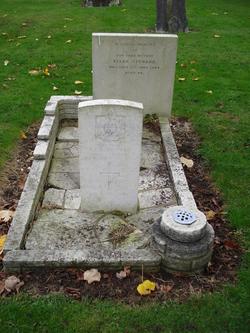 Birth Jun 1897 in Nunhead, London, EnglandSTEWARD, FRANK LEON WILLIAM	36, Grover Road, Oxhey	Pte	62594	Suffolk	21	22/11/1918	CWGC	Watford Cemetery						SM		Husband of MabelFrank StewardAge in 1911:14Estimated birth year:abt 1897Relation to Head:SonGender:MaleBirth Place:Camberwell, London, EnglandCivil Parish:WatfordCounty/Island:HertfordshireCountry:EnglandStreet address:36 Grover Road, WatfordOccupation:Errand BoyRegistration district:WatfordRegistration District Number:140Sub-registration district:WatfordED, institution, or vessel:20Household schedule number:133Piece:7718Household Members:Leon W StewardEstimated birth year:abt 1851Date of Registration:Jul-Aug-Sep 1912Age at Death:61Registration district:WatfordInferred County:HertfordshireVolume:3aPage:672Leon William StewardEstimated birth year:abt 1851Age:43Spouse Name:Ellen AllenSpouse Age:21Record Type:MarriageEvent Date:24 Mar 1894Parish:Nunhead St AntonyBorough:SouthwarkFather Name:Heber Leon StewardSpouse Father:Job AllenRegister Type:Parish RegisterView
Original
Record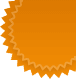 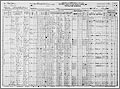 
View original image 
View blank 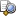 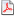 View
Original
Record
View original image 
View blank Leon W StewardAge in 1911:59Estimated birth year:abt 1852Relation to Head:InmateGender:FemaleBirth Place:Whitechapel, London, EnglandCivil Parish:WatfordCounty/Island:HertfordshireCountry:EnglandStreet address:Watford Union Workhouse And Infirmary, 60 Vicarge Road, WatfordMarital Status:MarriedOccupation:Boot RepairerRegistration district:WatfordRegistration District Number:140Sub-registration district:WatfordED, institution, or vessel:23Piece:7721Household Members:Frank Leon W StewardDate of Registration:Apr-May-Jun 1897Registration district:CamberwellInferred County:LondonVolume:1dPage:843Frank L W StewardBirth Date:abt 1897Date of Registration:Dec 1918Age at Death:21Registration district:SheppeyInferred County:KentVolume:2aPage:2456Mabel FacerSpouse Surname:StewardDate of Registration:Oct-Nov-Dec 1917Registration district:WatfordInferred County:HertfordshireVolume Number:3aPage Number:1756Find Spouse:Find SpouseEstimated birth year:abt 1851Date of Registration:Jul-Aug-Sep 1912Age at Death:61Registration district:WatfordInferred County:HertfordshireVolume:3aPage:672Frank L W StewardSpouse Surname:FacerDate of Registration:Oct-Nov-Dec 1917Registration district:WatfordInferred County:HertfordshireVolume Number:3aPage Number:1756Find Spouse:Find Spouse